Министерство образования Тульской областиГОСУДАРСТВЕННОЕ ПРОФЕССИОНАЛЬНОЕ ОБРАЗОВАТЕЛЬНОЕ УЧРЕЖДЕНИЕ ТУЛЬСКОЙ ОБЛАСТИ«ТУЛЬСКИЙ ГОСУДАРСТВЕННЫЙ КОММУНАЛЬНО-СТРОИТЕЛЬНЫЙ ТЕХНИКУМ»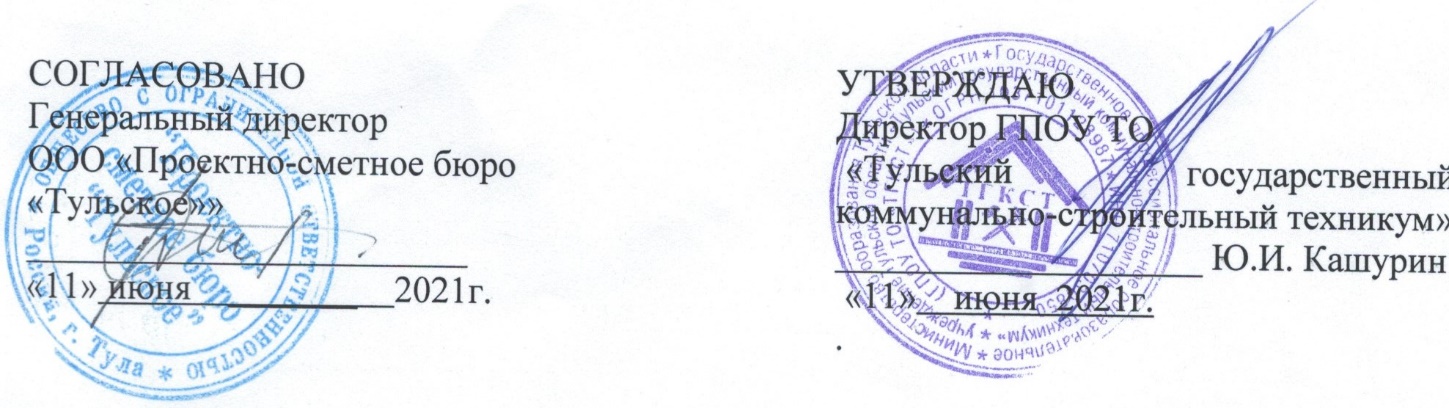 РАБОЧАЯ ПРОГРАММА ПРОФЕССИОНАЛЬНОГО МОДУЛЯПМ.03 «ЭКСПЛУАТАЦИЯ И РЕМОНТ ГОРОДСКИХ ПУТЕЙ СООБЩЕНИЯ»специальности 08.02.06 «Строительство и эксплуатация городских путей сообщения»Тула 2021Составлена в соответствии с федеральным государственным образовательным стандартом среднего профессионального образования по специальности 08.02.06 «Строительство и эксплуатация городских путей сообщения»,  утвержденным приказом Министерства образования и науки РФ № 31 от 15 января 2018 г. и примерной основной образовательной программой, зарегистрированной в государственном реестре примерных основных образовательных программ под  № 49946 от 14.03.2019 г.Разработчик: Тарасова Л.А., преподаватель ГПОУ ТО «Тульский государственный коммунально-строительный техникум».Рецензент: Офицерова С.В., генеральный директор ООО «Проектно-сметного бюро «Тульское»СОДЕРЖАНИЕОБЩАЯ ХАРАКТЕРИСТИКА РАБОЧЕЙ ПРОГРАММЫ ПРОФЕССИОНАЛЬНОГО МОДУЛЯ «ЭКСПЛУАТАЦИЯ И РЕМОНТ ГОРОДСКИХ ПУТЕЙ СООБЩЕНИЯ»Область применения рабочей программы           Рабочая программа профессионального модуля является частью основной образовательной программы в соответствии с ФГОС СПО по специальности 08.02.06 «Строительство и эксплуатация городских путей сообщения» Образовательная деятельность при освоении профессионального модуля «Эксплуатация и ремонт городских путей сообщения» организуется в форме практической подготовки.1.2. Место профессионального модуля в структуре основной профессиональной образовательной программыПрофессиональный модуль «Эксплуатация и ремонт городских сообщения» путей принадлежит к профессиональному циклу.1.3. Цель и планируемые результаты освоения профессионального модуля В результате изучения профессионального модуля студент должен освоить основной вид деятельности «Организация и выполнение работ по эксплуатации и ремонту городских путей сообщения (кроме транспортных развязок)» и соответствующие ему общие компетенции и профессиональные компетенции и личностные результаты:Перечень общих компетенций и личностных результатов1.3.2.Перечень профессиональных компетенций  1.3.3. В результате освоения профессионального модуля студент должен:СТРУКТУРА И СОДЕРЖАНИЕ ПРОФЕССИОНАЛЬНОГО МОДУЛЯ2.1. Объем профессионального модуля виды учебной работы2.2 Структура профессионального модуля2.3 Тематический план и содержание профессионального модуля «Строительство городских сообщения» 3  УСЛОВИЯ РЕАЛИЗАЦИИ ПРОГРАММЫ ПРОФЕССИОНАЛЬНОГО МОДУЛЯ3.1Требования к материально-техническому обеспечениюДля реализации программы профессионального модуля должна быть предусмотрена аудитория эксплуатации и ремонта городских путей сообщения, оснащенная:оборудованием:- посадочные места по количеству обучающихся;- рабочее место преподавателя;- комплект учебно-методической документации;- комплект бланков технологической документации;- наглядные пособия по технологии строительства городских путей сообщения;- комплект нормативно-технической документации и информационных технологических материалов.техническими средствами обучения:- компьютер с лицензионным программным обеспечением;- мультимедиа проектор.Производственная практика реализуется в организациях дорожно-строительного комплекса. Оборудование предприятий и технологическое оснащение рабочих мест должно соответствовать современным требованиям, содержанию основного вида деятельности и обеспечивать обучающемуся возможность овладеть профессиональными компетенциями с использованием современных технологий и материалов.3.2. Информационное обеспечение реализации программыДля реализации программы библиотечный фонд образовательной организации должен иметь печатные и/или электронные образовательные и информационные ресурсы, рекомендуемые для использования в образовательном процессе.   3.2.1. Печатные изданияСП 35.133330.2011 Мосты и трубы. Актуализированная редакция СНиП 2.05.03-84.ОДМ 2110.006-2002 Правила диагностики и оценки состояния автомобильных дорог. М.: Министерство транспорта РФ, 2002 г. – 133 с.ВСН 24-88 Технические правила ремонта и содержания автомобильных дорог. - М.: Минавтодор РСФСР, Транспорт, 1989. – 198 с.ГОСТ 30413-96. Дороги автомобильные. Метод определения коэффициента сцепления колеса.ГОСТ 30412-96. Дороги автомобильные и аэродромы. Методы измерений неровностей оснований.Правила эксплуатации городских искусственных сооружений. - М.: Комитет РФ по муниципальному хозяйству, 1994. – 115 с.Инструкция по текущему содержанию пути № ЦП-774 МПС РФ. - М.: Транспорт, 2000. – 223 с.Инструкция по снегоборьбе на железных дорогах. РФ ЦП-751 МПС. - М.: Транспорт, 2000. – 95 с.Технические условия на работы по ремонту и планово-предупредительной выправке пути № ЦПТ-53 ОАО «РЖД. - М.: ИКЦ «Академики», 2004. – 183 с.Карпов Б.Н. Основы строительства, ремонта и содержания автомобильных дорог. М.: Академия, 2017. – 208 с.Васильев А.П. Эксплуатация Автомобильных дорог. Том1: - М: Академия, 2016. – 320 с.Васильев А.П., Сидоренко В.М. Эксплуатация автомобильных дорог и организация дорожного движения. - М.: Транспорт, 2016. – 293 с.Васильев А.П. Ремонт и содержание автомобильных дорог. - М.: Транспорт, 2016. – 901 с.Чернышев М.А. Устройство, содержание и ремонт пути МПС. - М.: Транспорт 2016. – 467с.3.2.2. Электронные издания (электронные ресурсы)Электронные библиотеки России /pdf учебники студентам [Электронный ресурс]. — Режим доступа: http://www.gaudeamus.omskcity.com/my_PDF_library.html.
3.2.3Дополнительные источникиКарапетов Э.Д., Мячин В.Н., Фролов Ю.С. Содержание и реконструкция городских транспортных сооружений. - М.: ФГБОУ «УМЦ», 2016. – 300 сКрейнис З.Л., Селезнева Н.Е. Техническое обслуживание и ремонт железнодорожного пути. - М.: ФГБОУ «УМС ЖДТ», 2017. – 472 с.4 КОНТРОЛЬ И ОЦЕНКА РЕЗУЛЬТАТОВ ОСВОЕНИЯ ПРОФЕССИОНАЛЬНОГО МОДУЛЯ СОГЛАСОВАНОЗаместитель директора по учебной работе ГПОУ ТО «ТГКСТ»___________ В.Г. Цибикова«11» июня  2021 г.СОГЛАСОВАНОНачальник научно-методического центра ГПОУ ТО «ТГКСТ»____________ Л.В. Маслова«11» июня  2021 г.ОДОБРЕНАпредметной (цикловой)  комиссией специальных дисциплин специальности 08.02.06 «Строительство и эксплуатация городских путей сообщения»   Протокол № 11 от  30. 06. 2021 г.Председатель цикловой комиссии  ____________Абрамова Е.И.ОБЩАЯ ХАРАКТЕРИСТИКА  РАБОЧЕЙ ПРОГРАММЫ ПРОФЕССИОНАЛЬНОГО МОДУЛЯ3СТРУКТУРА И СОДЕРЖАНИЕ ПРОФЕССИОНАЛЬНОГО МОДУЛЯ7УСЛОВИЯ РЕАЛИЗАЦИИ ПРГРАММЫ ПРОФЕССИОНАЛЬНОГО МОДУЛЯ21КОНТРОЛЬ И ОЦЕНКА РЕЗУЛЬТАТОВ ОСВОЕНИЯ ПРОФЕССИОНАЛЬНОГО МОДУЛЯ 24КодНаименование общих компетенций личностных результатовОК 01Выбирать способы решения задач профессиональной деятельности, применительно к различным контекстамОК 02Осуществлять поиск, анализ и интерпретацию информации, необходимой для выполнения задач профессиональной деятельностиОК 03Планировать и реализовывать собственное профессиональное и личностное развитиеОК 04Работать в коллективе и команде, эффективно взаимодействовать с коллегами, руководством, клиентамиОК 05Осуществлять устную и письменную коммуникацию на государственном языке с учетом особенностей социального и культурного контекстаОК 09Использовать информационные технологии в профессиональной деятельностиОК 10Пользоваться профессиональной документацией на государственном и иностранных языкахЛР 1Осознающий себя гражданином и защитником великой страныЛР 2Проявляющий активную гражданскую позицию, демонстрирующий приверженность принципам честности, порядочности, открытости, экономически активный и участвующий в студенческом и территориальном самоуправлении, в том числе на условиях добровольчества, продуктивно взаимодействующий и участвующий в деятельности общественных организацийЛР 3Соблюдающий нормы правопорядка, следующий идеалам гражданского общества, обеспечения безопасности, прав и свобод граждан России. Лояльный к установкам и проявлениям представителей субкультур, отличающий их от групп с деструктивным и девиантным поведением. Демонстрирующий неприятие и предупреждающий социально опасное поведение окружающихЛР 4Проявляющий и демонстрирующий уважение к людям труда, осознающий ценность собственного труда. Стремящийся к формированию в сетевой среде личностно и профессионального конструктивного «цифрового следа»ЛР 7Осознающий приоритетную ценность личности человека; уважающий собственную и чужую уникальность в различных ситуациях, во всех формах и видах деятельности.ЛР 10Заботящийся о защите окружающей среды, собственной и чужой безопасности, в том числе цифровойЛР 13Способный при взаимодействии с другими людьми достигать поставленных целей, стремящийся к формированию в строительной отрасли и системе жилищно-коммунального хозяйства личностного роста как профессионалаЛР 14Способный ставить перед собой цели под для решения возникающих профессиональных задач, подбирать способы решения и средства развития, в том числе с использованием информационных технологий; ЛР 15Содействующий формированию положительного образа и поддержанию престижа своей профессииЛР 16Способный искать и находить необходимую информацию используя разнообразные технологии ее поиска, для решения возникающих в процессе производственной деятельности проблем при строительстве и эксплуатации объектов капитального строительства; ЛР 17Способный выдвигать альтернативные варианты действий с целью выработки новых оптимальных алгоритмов; позиционирующий себя в сети как результативный и привлекательный участник трудовых отношений.КодНаименование видов деятельности и профессиональных компетенцийВД 1Организация и выполнение работ по эксплуатации и ремонту городских путей сообщения (кроме транспортных развязок)ПК 3.1.Организовывать и выполнять работы по эксплуатации и ремонту городских улиц и дорогПК 3.2Организовывать и выполнять работы по эксплуатации и ремонту рельсовых и подъездных путейПК 3.3Организовывать и выполнять работы по эксплуатации и ремонту городских искусственных сооруженийИметь практический опыт- эксплуатация и ремонт городских улиц и дорог- эксплуатация и ремонт рельсовых и подъездных путей- эксплуатация и ремонт городских искусственных сооруженийуметь- выполнять работы по эксплуатации и ремонту земляного полотна, водоотводных устройств и дорожных одежд городских улиц и дорог; - назначать мероприятия по улучшению геометрических параметров улицы или дороги; - проводить учет и контроль качества всех видов ремонтных работ; - составлять исполнительскую документацию;- нормировать работы по проведению дорожно-ремонтных работ; - составлять локальные сметы;- выполнять работы по эксплуатации и ремонту рельсовых и подъездных путей; - проводить учет и контроль качества всех видов ремонтных работ; - выполнять работы по эксплуатации и ремонту городских искусственных сооружений; - назначать мероприятия по улучшению геометрических параметров искусственных сооружений; - проводить учет и контроль качества всех видов ремонтных работ; - составлять исполнительскую документациюзнать- технологии ведения всех видов ремонтных работ;- виды деформаций и способы диагностики причин деформаций;- технологии составления сметных расчетов по проведению ремонта городских улиц и дорог;- технологии ведения всех видов ремонтных работ;- требования нормативных актов по контролю качества ремонтных работ; - правила техники безопасности и охраны окружающей среды при ведении ремонтных работ.Вид учебной работыОбъем часовОбъем образовательной программы 323 Самостоятельная учебная нагрузка9Всего учебных занятий180Всего реализуемых в форме практической подготовки180в том числе:в том числе:теоретическое обучение66лабораторные работы (если предусмотрено)-практические занятия (если предусмотрено)114курсовая работа (проект) (если предусмотрено)Практики ( всего)108В том числе:учебная практика-производственная практика108Промежуточная аттестация проводится в форме экзамена26Коды профессиональных и общих компетенций и личностных результатовНаименования разделов профессионального модуляСуммарный объем нагрузки, час.Объем профессионального модуля, час.Объем профессионального модуля, час.Объем профессионального модуля, час.Объем профессионального модуля, час.Объем профессионального модуля, час.Объем профессионального модуля, час.Объем профессионального модуля, час.Коды профессиональных и общих компетенций и личностных результатовНаименования разделов профессионального модуляСуммарный объем нагрузки, час.Работа обучающихся во взаимодействии с преподавателемРабота обучающихся во взаимодействии с преподавателемРабота обучающихся во взаимодействии с преподавателемРабота обучающихся во взаимодействии с преподавателемРабота обучающихся во взаимодействии с преподавателемРабота обучающихся во взаимодействии с преподавателемСамостоятельная работаКоды профессиональных и общих компетенций и личностных результатовНаименования разделов профессионального модуляСуммарный объем нагрузки, час.Обучение по МДКОбучение по МДКОбучение по МДКОбучение по МДКПрактикиПрактикиСамостоятельная работаКоды профессиональных и общих компетенций и личностных результатовНаименования разделов профессионального модуляСуммарный объем нагрузки, час.ВсегоВсего реализуемых в форме практической подготовкиВ том числеВ том числеПрактикиПрактикиСамостоятельная работаКоды профессиональных и общих компетенций и личностных результатовНаименования разделов профессионального модуляСуммарный объем нагрузки, час.ВсегоВсего реализуемых в форме практической подготовкиЛабораторных и практических занятийКурсовых работ (проектов)УчебнаяПроизводственнаяСамостоятельная работа12345678910ПК 3.1Л1-Л4, Л7, Л10, Л13-Л17Раздел 1. Организация работ по эксплуатации и ремонту городских улиц и дорог838080503ПК 3.2Л1-Л4, Л7, Л10, Л13-Л17Раздел 2. Организация работ по эксплуатации и ремонту рельсовых и подъездных путей636060423ПК 3.3Л1-Л4, Л7, Л10, Л13-Л17Раздел 3. Организация работ по эксплуатации и ремонту городских искусственных сооружений434040223ПК 3.1 – ПК 3.3Производственная практика (по профилю специальности)108108Всего:Всего:297180180114-1089Наименование разделов профессионального модуля, междисциплинарных курсов и темНаименование разделов профессионального модуля, междисциплинарных курсов и темСодержание учебного материала, лабораторные работы и практические занятия, самостоятельная работа обучающихся, курсовая работа (проект)Объем часовОбъем часов11233Раздел 1. Организация работ по эксплуатации и ремонту городских улиц и дорогРаздел 1. Организация работ по эксплуатации и ремонту городских улиц и дорогРаздел 1. Организация работ по эксплуатации и ремонту городских улиц и дорог8080МДК. 03.01 Эксплуатация и ремонт городских улиц и дорогМДК. 03.01 Эксплуатация и ремонт городских улиц и дорогМДК. 03.01 Эксплуатация и ремонт городских улиц и дорог8080Тема 1.1. Основы эксплуатации городских улиц и дорогТема 1.1. Основы эксплуатации городских улиц и дорогСодержание55Тема 1.1. Основы эксплуатации городских улиц и дорогТема 1.1. Основы эксплуатации городских улиц и дорог1 ВведениеЭксплуатация городских улиц и дорог: определения, цели и задачи, состав основных работ.Современные проблемы и перспективы развития методов эксплуатации, пути решения.Основные особенности автомобильного транспорта.Годовая производительность автомобилей.Влияния состояния дорог на показатели работы автомобильного транспорта.Комплекс «водитель – автомобиль – дорога – среда»: основные понятия и определения (в форме практической подготовки).11Тема 1.1. Основы эксплуатации городских улиц и дорогТема 1.1. Основы эксплуатации городских улиц и дорог2 Взаимодействие автомобиля с дорожным покрытием в различных условиях движенияВиды взаимодействия колеса с покрытием.Схемы взаимодействия колеса автомобиля с дорогой.Понятие о коэффициенте сопротивления качению и коэффициенте сцепления, их зависимость от скорости (в форме практической подготовки).11Тема 1.1. Основы эксплуатации городских улиц и дорогТема 1.1. Основы эксплуатации городских улиц и дорог3  Природно-климатические факторы и их влияние на дорожную конструкциюИсточники увлажнения земляного полотна.Формы, виды и законы их движения в грунте земляного полотна и слоях дорожных одежд.Водно-тепловой режим и стадии увлажнения грунта земляного полотна.Пучинообразование и факторы, влияющие на процесс пучения (в форме практической подготовки).11Тема 1.1. Основы эксплуатации городских улиц и дорогТема 1.1. Основы эксплуатации городских улиц и дорог4 Деформации и разрушение городских улиц и дорог Понятие о деформациях и разрушениях, их виды, причины появления и развития.Деформации и разрушения земляного полотна и водоотводных сооружений. Их основные причины.Деформации и разрушения дорожных одежд и их основные причины.Износ покрытия и его причины. Методы определения износа расчётным и экспериментальным способами (в форме практической подготовки).11Тема 1.1. Основы эксплуатации городских улиц и дорогТема 1.1. Основы эксплуатации городских улиц и дорог5 Классификация работ по содержанию и ремонту городских улиц и дорог Понятие о содержании и ремонте городских улиц и дорог. Их цели и задачи.Понятие о реконструкции городских транспортных объектов.Состав работ по содержанию и ремонту городских улиц и дорог. Принципы назначения вида и очерёдности работ (в форме практической подготовки).11Тема 1.2. Оценка транспортно-эксплуатационного состояния городских улиц и дорогТема 1.2. Оценка транспортно-эксплуатационного состояния городских улиц и дорогСодержание44Тема 1.2. Оценка транспортно-эксплуатационного состояния городских улиц и дорогТема 1.2. Оценка транспортно-эксплуатационного состояния городских улиц и дорог1 Транспортно-эксплуатационные показатели городских улиц и дорогПотребительские свойства дороги. Качество дороги.Понятие о транспортно-эксплуатационном состоянии.Показатели оценки технического уровня и эксплуатационного состояния городских улиц и дорог. Основные принципы их определения.Методы оценки показателей транспортно-эксплуатационного состояния.Понятия о диагностике городских улиц и дорог, её виды (в форме практической подготовки).11Тема 1.2. Оценка транспортно-эксплуатационного состояния городских улиц и дорогТема 1.2. Оценка транспортно-эксплуатационного состояния городских улиц и дорог2 Оценка скорости движения и пропускной способностиМетоды определения фактической скорости движения при оценке состояния городских улиц и дорог.Средняя скорость свободного движения и средняя скорость транспортного потока, связь между скоростями, порядок определения.Виды пропускной способности.Определение пропускной способности и уровня загрузку движением в различные сезоны года (в форме практической подготовки).11Тема 1.2. Оценка транспортно-эксплуатационного состояния городских улиц и дорогТема 1.2. Оценка транспортно-эксплуатационного состояния городских улиц и дорог3 Оценка ровности и сцепных качеств дорожных покрытий Методы и приборы для измерения продольной ровности проезжей части.Методы и приборы для измерения поперечной ровности проезжей части.Методы и приборы для измерения шероховатости дорожных покрытий и коэффициента сцепления.Требования к ровности и сцепным качествам дорожных покрытий (в форме практической подготовки).11Тема 1.2. Оценка транспортно-эксплуатационного состояния городских улиц и дорогТема 1.2. Оценка транспортно-эксплуатационного состояния городских улиц и дорог4 Оценка прочности дорожных одежд Транспортная нагрузка и чаша прогиба.Общий порядок оценки прочности дорожных одежд.Статический метод измерения прогиба.Динамический метод измерения прогиба.Связь между результатами статического и динамического определения прочности.Визуальная оценка прочности дорожной одежды (в форме практической подготовки).11Тема 1.2. Оценка транспортно-эксплуатационного состояния городских улиц и дорогТема 1.2. Оценка транспортно-эксплуатационного состояния городских улиц и дорогПрактические занятия2020Тема 1.2. Оценка транспортно-эксплуатационного состояния городских улиц и дорогТема 1.2. Оценка транспортно-эксплуатационного состояния городских улиц и дорогПрактическое занятие №1. Определение скоростей движения на участке городской улицы (дороги) (в форме практической подготовки).1010Тема 1.2. Оценка транспортно-эксплуатационного состояния городских улиц и дорогТема 1.2. Оценка транспортно-эксплуатационного состояния городских улиц и дорогПрактическое занятие №2. Определение показателей ровности и сцепных качеств на участке городской улицы (дороги) (в форме практической подготовки).1010Тема 1.3 Содержание городских улиц и дорогТема 1.3 Содержание городских улиц и дорогСодержание99Тема 1.3 Содержание городских улиц и дорогТема 1.3 Содержание городских улиц и дорог1 Содержание земляного полотна в весенне-осенний период годаСодержание земляного полотна (обочин, откосов, водоотводных канав) весной, летом и осенью.Уход за пучинистыми участками и предохранение дорожных одежд от разрушения  (в форме практической подготовки).11Тема 1.3 Содержание городских улиц и дорогТема 1.3 Содержание городских улиц и дорог2 Содержание проезжей части и тротуаров в весенне-осенний период годаОсновные источники происхождения пыли.Влияние загрязнений и пылевых образований на транспортно-эксплуатационное состояние дорог и микроклимат городов.Способы обеспыливания городских улиц и дорог.Мойка, подметание и поливка городских улиц и дорог.Обеспыливание щебёночных, гравийных и грунтовых покрытий.Профилирование дорожных покрытий.Устранение выбоин и ям на различных типах покрытия.Заделка трещин на асфальтобетонном покрытии.Заделка трещин и швов на цементобетонных покрытиях.Гидрофобизация цементобетонных покрытий (в форме практической подготовки).22Тема 1.3 Содержание городских улиц и дорогТема 1.3 Содержание городских улиц и дорог3 Содержание зелёных зон городских улиц и дорог Значение озеленения городских улиц и дорог.Подготовка почвы.Выбор вида растений под посадку.Посадка и уход за посадками.Засев травой.Содержание цветников.Охрана зелёных насаждений (в форме практической подготовки).11Тема 1.3 Содержание городских улиц и дорогТема 1.3 Содержание городских улиц и дорог4 Содержание инженерного оборудования и обустройства городски улиц и дорог Содержание дорожных знаков, разметки, ограждений, светофоров, линий электроосвещений и связи.Содержание автобусных остановок, пешеходных переходов, шумозащитных сооружений и оформления городских улиц и дорог.Содержание пунктов учёта движения, постов весового контроля, метеопостов и других дорожных объектов (в форме практической подготовки).11Тема 1.3 Содержание городских улиц и дорогТема 1.3 Содержание городских улиц и дорог5 Зимнее содержание городских улиц и дорог Зимнее содержание городских улиц и дорог: основные понятия и определения, цель и задачи, состав основных работ. Основные показатели уровня зимнего содержания и принципы проведения работ.Физико-механические свойства снега и его состояния. Процесс рекристаллизации снега. Физико-механические свойства льда.Влияние снежно-ледяных образований на транспортно-эксплуатационные состояния городских транспортных объектов.Понятие о зимней скользкости. Виды снежно-ледяных образований.Классификация способов борьбы с зимней скользкостью.Понятие о реагентах. Изменение свойств снежно-ледяных образований химическими реагентами. Основные физико-химические свойства реагентов. Эвтектическая температура и эвтектическая концентрация. Плавящая способность реагентов.Слёживаемость солей. Меры по предотвращению слёживаемости.Увлажнение солей при борьбе с зимней скользкостью. Жидкие хлориды.Агрессивные свойства хлоридов: влияние реагентов на металлы, природу, дорожные материалы, резину и кожу. Пути снижения вредного влияния реагентов.Фрикционный метод борьбы с зимней скользкостью. Пескосоляные смеси.Создание покрытий с антигололёдными свойствами.Классификация баз хранения противогололёдных материалов, функции и требования к размещению. Типовые схемы баз хранения противогололёдных материалов.Интенсивность и режимы снегопадов. Основные показатели снегоочистки.Способы удаления снега с городских улиц и дорог. Снегосвалки, снегосплавные пункты и снеготаялки.Основные показатели технологического процесса удаления льда (в форме практической подготовки).33Тема 1.3 Содержание городских улиц и дорогТема 1.3 Содержание городских улиц и дорог6 Оценка качества содержания городских улиц и дорогУровни качества содержания.Правила оценки качества содержания.Документация на приёмку работ (в форме практической подготовки).11Тема 1.3 Содержание городских улиц и дорогТема 1.3 Содержание городских улиц и дорогПрактические занятия2020Тема 1.3 Содержание городских улиц и дорогТема 1.3 Содержание городских улиц и дорогПрактическое занятие №3. Составление исполнительной документации на ремонт и содержание дорог (в форме практической подготовки).2020Тема 1.4. Ремонт городских улиц и дорогТема 1.4. Ремонт городских улиц и дорогСодержание6Тема 1.4. Ремонт городских улиц и дорогТема 1.4. Ремонт городских улиц и дорог1 Ремонт земляного полотна Ремонт элементов земляного полотна (обочин, откосов, водоотводных канав).Переустройство пучинистых участков (в форме практической подготовки).1Тема 1.4. Ремонт городских улиц и дорогТема 1.4. Ремонт городских улиц и дорог2 Ремонт покрытия проезжей части Устранение деформаций на покрытиях переходного типа.Пути повышения шероховатости на дорожных покрытиях.Виды поверхностных обработок. Устройство поверхностной обработки.Устройство защитных слоёв и слоёв износа.Устранение деформаций на асфальтобетонных покрытиях (волны, колея, наплывы).Устранение деформаций и повреждений плит на цементобетонных покрытиях.Восстановление бортового камня.Перемощение мостовых (в форме практической подготовки).2Тема 1.4. Ремонт городских улиц и дорогТема 1.4. Ремонт городских улиц и дорог3 Ремонт дорожных одежд Понятие об усилении и регенерации дорожных одежд.Усиление дорожных одежд. Регенерация дорожных одежд.Уширение дорожных одежд.Отраженные трещины и способы их предупреждения (в форме практической подготовки).2Тема 1.4. Ремонт городских улиц и дорогТема 1.4. Ремонт городских улиц и дорог4 Ремонт тротуаров Изменение уровня тротуаров при ремонте дорожной одежды. Подъём бортового камня. Замена слоёв конструкции тротуаров.(в форме практической подготовки).Тема 1.4. Ремонт городских улиц и дорогТема 1.4. Ремонт городских улиц и дорог5 Ремонт инженерного оборудования и обустройства городски улиц и дорогРемонт технических средств организации движения и управления движением: дорожных знаков, разметки, ограждений, направляющих устройств, светофоров, линий электроосвещения и связи.Ремонт автобусных остановок, пешеходных переходов, шумозащитных сооружений и оформления городских улиц и дорог. Ремонт пунктов учёта движения, постов весового контроля, метеопостов и т.д. (в форме практической подготовки).1Тема 1.4. Ремонт городских улиц и дорогТема 1.4. Ремонт городских улиц и дорогПрактические занятия10Тема 1.4. Ремонт городских улиц и дорогТема 1.4. Ремонт городских улиц и дорогПрактическое занятие №4. Разработка технологии и организации работ по ликвидации выбоин и трещин (в форме практической подготовки).10Тема 1.5. Организация и обеспечение безопасности и удобства движения на городских путях сообщенияТема 1.5. Организация и обеспечение безопасности и удобства движения на городских путях сообщенияСодержание4Тема 1.5. Организация и обеспечение безопасности и удобства движения на городских путях сообщенияТема 1.5. Организация и обеспечение безопасности и удобства движения на городских путях сообщения1 Дорожно-транспортные происшествия на городских путях сообщенияДорожно-транспортное происшествие (ДТП). Государственная статистика ДТП. Ответственность за безопасное состояние дорожных объектов.Основные причины ДТП. Анализ причин ДТП.Основные мероприятия по обеспечению и повышению безопасности движения в процессе эксплуатации городских путей сообщения  (в форме практической подготовки).1Тема 1.5. Организация и обеспечение безопасности и удобства движения на городских путях сообщенияТема 1.5. Организация и обеспечение безопасности и удобства движения на городских путях сообщения2 Основные направления и способы организации дорожного движения в городах Дорожное движение, его безопасность и организация: основные понятия и принципы обеспечения. Законодательство в области безопасности дорожного движения.Методы и способы реализации организации дорожного движения в пределах населённых пунктов (в форме практической подготовки).1Тема 1.5. Организация и обеспечение безопасности и удобства движения на городских путях сообщенияТема 1.5. Организация и обеспечение безопасности и удобства движения на городских путях сообщения3 Технические средства организации движения и управления движением в городских условиях Разметка городских улиц и дорог. Машины и материалы для разметки дорог. Показатели качества краски. Сроки службы разметки. Схемы организации дорожного движения разметкой.Дорожные знаки. Способы установки дорожных знаков. Световые табло и указатели.Светофоры дорожные. Дорожные контроллеры.Ограждения. Способы установки ограждений. Искусственная дорожная неровность. Направляющие и сигнальные столбики, маяки. Освещение городских путей сообщения.Нормативная документация на технические средства (в форме практической подготовки).1Тема 1.5. Организация и обеспечение безопасности и удобства движения на городских путях сообщенияТема 1.5. Организация и обеспечение безопасности и удобства движения на городских путях сообщения4 Обеспечение безопасности движения в местах производства дорожных работ на городских путях сообщения Средства ограждения, освещения, сигнализации и информации в местах дорожных работ при эксплуатации. Специальная одежда.Согласование схем организации движения в местах ремонта. Организация движения в местах производства дорожно-ремонтных работ (в форме практической подготовки).1Тема 1.6. городских путей сообщенияТема 1.6. городских путей сообщенияСодержание1 Тема 1.6. городских путей сообщенияТема 1.6. городских путей сообщения1. Паспорт и база данных на городские дорожные объекты Технический учёт и паспортизация городских улиц и дорог и искусственных сооружений. Паспорт на городские улицы и дороги.База дорожных данных1 Тема 1.7.  Охрана труда, техника безопасности и производственная санитария при эксплуатации городских улиц и дорог Тема 1.7.  Охрана труда, техника безопасности и производственная санитария при эксплуатации городских улиц и дорогСодержание (в форме практической подготовки).1 Тема 1.7.  Охрана труда, техника безопасности и производственная санитария при эксплуатации городских улиц и дорог Тема 1.7.  Охрана труда, техника безопасности и производственная санитария при эксплуатации городских улиц и дорог1. Правила и методы обеспечения охраны труда, техники безопасности и производственной санитарии Понятия об охране труда, техники безопасности и производственной санитарии. Ответственность за исполнение. Виды инструктажа.Техника безопасности при обследовании городских путей сообщения.Техника безопасности при производстве работ по содержанию городских путей сообщения.Техника безопасности при производстве работ по ремонту городских путей сообщения (в форме практической подготовки).1Примерная тематика самостоятельной учебной работы при изучении Раздела 1Систематическая проработка конспектов занятий, учебной и специальной технической литературы (по вопросам к параграфам, главам учебных пособий, составленным преподавателем).Подготовка к практическим работам с использованием методических рекомендаций преподавателя, оформление практических работ, отчётов и подготовка к их защитеТематика внеаудиторной самосто (в форме практической подготовки).ятельной работы:1 Значение и методы учёта движения на улицах и дорогах. 2 Детекторы транспорта (в форме практической подготовки).Примерная тематика самостоятельной учебной работы при изучении Раздела 1Систематическая проработка конспектов занятий, учебной и специальной технической литературы (по вопросам к параграфам, главам учебных пособий, составленным преподавателем).Подготовка к практическим работам с использованием методических рекомендаций преподавателя, оформление практических работ, отчётов и подготовка к их защитеТематика внеаудиторной самосто (в форме практической подготовки).ятельной работы:1 Значение и методы учёта движения на улицах и дорогах. 2 Детекторы транспорта (в форме практической подготовки).Примерная тематика самостоятельной учебной работы при изучении Раздела 1Систематическая проработка конспектов занятий, учебной и специальной технической литературы (по вопросам к параграфам, главам учебных пособий, составленным преподавателем).Подготовка к практическим работам с использованием методических рекомендаций преподавателя, оформление практических работ, отчётов и подготовка к их защитеТематика внеаудиторной самосто (в форме практической подготовки).ятельной работы:1 Значение и методы учёта движения на улицах и дорогах. 2 Детекторы транспорта (в форме практической подготовки).3Раздел 2. Организация работ по эксплуатации и ремонту рельсовых и подъездных путейРаздел 2. Организация работ по эксплуатации и ремонту рельсовых и подъездных путейРаздел 2. Организация работ по эксплуатации и ремонту рельсовых и подъездных путей60МДК.03.02 Эксплуатация и ремонт рельсовых и подъездных путейМДК.03.02 Эксплуатация и ремонт рельсовых и подъездных путейМДК.03.02 Эксплуатация и ремонт рельсовых и подъездных путей60Тема 2.1. Основные положения по организации и ведению путевого хозяйстваТема 2.1. Основные положения по организации и ведению путевого хозяйстваСодержание3Тема 2.1. Основные положения по организации и ведению путевого хозяйстваТема 2.1. Основные положения по организации и ведению путевого хозяйства1 Структура путевого хозяйства Структура управления путевым хозяйством. Дистанция пути. Основные задачи. Общие сведения о производственных предприятиях путевого хозяйства (в форме практической подготовки).1Тема 2.1. Основные положения по организации и ведению путевого хозяйстваТема 2.1. Основные положения по организации и ведению путевого хозяйства2 Основные положения по ведению путевого хозяйстваОсновные требования к ремонту и содержанию пути. Классификация путевых работ и нормы периодичности ремонта пути. Паспортизация пути (в форме практической подготовки).1Тема 2.1. Основные положения по организации и ведению путевого хозяйстваТема 2.1. Основные положения по организации и ведению путевого хозяйства3 Контроль состояния пути Общие положения по контролю состояния пути. Контроль состояния пути по ширине колеи, уровню, плавности, подуклонки рельсов. Инструменты, применяемые для контроля состояния пути. Оценка содержания пути. Проверка износа рельсов. Признаки дефективности рельсов и способы их обнаружения. Дефектоскопы. Проверка стыковых зазоров. Проверка износа металлических частей стрелочных переводо (в форме практической подготовки).в1Тема 2.2. Текущее содержание путиТема 2.2. Текущее содержание путиСодержание4Тема 2.2. Текущее содержание путиТема 2.2. Текущее содержание пути1 Текущее содержание земляного полотнаНаблюдение за состоянием земляного полона. Признаки неустойчивости пути, откосов земляного полотна. Предупреждение заболеваний земляного полотна. Методы обследования и лечение земляного полотна (в форме практической подготовки).1Тема 2.2. Текущее содержание путиТема 2.2. Текущее содержание пути2 Текущее содержание верхнего строения путиСодержание рельсовой колеи. Уход за балластным слоем. Уход за шпалами и брусьями. Уход за рельсами. Содержание стрелочных переводов. Уход за скреплениями (в форме практической подготовки).1Тема 2.2. Текущее содержание путиТема 2.2. Текущее содержание пути3 Организация работ по текущему содержанию путиПеречень работ и их сезонные особенности. Планирование работ по текущему содержанию пути на околотках. Обязанности старшего дорожного мастера и бригадира пути. Механизация работ и прогрессивные методы текущего содержания пути (в форме практической подготовки).0,5Тема 2.2. Текущее содержание путиТема 2.2. Текущее содержание пути4 Технология и организация работ по текущему содержанию путиТехнология и организация работ:исправление толчков и перекосов;регулировка и разгонка зазоров;установка противоугонов;рихтовка пути;перешивка пути;исправление подуклонки;выправка стрелочного перевода;смена отдельных частей стрелочного перевода;одиночная и сплошная смена рельсов;одиночная смена шпал и брусьев;  одиночная смена накладок (в форме практической подготовки).1Тема 2.2. Текущее содержание путиТема 2.2. Текущее содержание пути5 Содержание пути на пучинистых участкахХарактер появления пучин на пути. Пучинистые материалы. Технология и организация работ по исправлению пути на пучинах (в форме практической подготовки).0,5Тема 2.2. Текущее содержание путиТема 2.2. Текущее содержание путиПрактические занятия42Тема 2.2. Текущее содержание путиТема 2.2. Текущее содержание путиПрактическое занятие №5. Разработка технологии и организации работ по исправлению толчков и перекосов пути (в форме практической подготовки).14Тема 2.2. Текущее содержание путиТема 2.2. Текущее содержание путиПрактическое занятие №6. Разработка технологии и организации работ по рихтовке и перешивке пути (в форме практической подготовки).14Тема 2.2. Текущее содержание путиТема 2.2. Текущее содержание путиПрактическое занятие №7. Разработка технологии и организации работ по одиночной и сплошной смене рельсов и шпал (в форме практической подготовки).14Тема 2.3. Борьба со снегом и водойТема 2.3. Борьба со снегом и водойСодержание4Тема 2.3. Борьба со снегом и водойТема 2.3. Борьба со снегом и водой1 Общие сведенияУсловия образования снежных отложений. Организация наблюдения за погодой. Характеристика пути по снегозаносимости. Общие положения по организации борьбы со снегом (в форме практической подготовки).1Тема 2.3. Борьба со снегом и водойТема 2.3. Борьба со снегом и водой2 Защита пути от снегаЛеса и живые насаждения. Переносные решётчатые щиты. Постоянные снегозащитные заборы (в форме практической подготовки).1Тема 2.3. Борьба со снегом и водойТема 2.3. Борьба со снегом и водой3 Очистка снега на перегонах и станцияхМеханизированные средства борьбы со снегом. Организация очистки путей снегоочистителями, стругами и снегоуборщиками. Меры обеспечения безопасности движения в их работе. Очистка станционных путей снеготаялками. Механизированная очистка стрелочных переводов (в форме практической подготовки).1Тема 2.3. Борьба со снегом и водойТема 2.3. Борьба со снегом и водой4 Борьба с водойМероприятия по пропуску ледохода, весенних и ливневых вод (в форме практической подготовки).1Тема 2.4. Ремонт путиСодержаниеСодержание6Тема 2.4. Ремонт пути1 Общие положения по организации ремонта путиТехническая документация. Производственные организации по ремонту и реконструкции пути. Общие принципы выполнения ремонтных работ. Общий порядок сдачи и приёмки (в форме практической подготовки).1 Общие положения по организации ремонта путиТехническая документация. Производственные организации по ремонту и реконструкции пути. Общие принципы выполнения ремонтных работ. Общий порядок сдачи и приёмки (в форме практической подготовки).Тема 2.4. Ремонт пути2Технологические процессы производства путевых работВиды организации и технологии работ. Методика составления технологических процессов. Технические нормы на ремонтные работы. Состав технической документации по технологическому процессу. Составление графиков технологических процессов ремонтных работ (в форме практической подготовки).2Технологические процессы производства путевых работВиды организации и технологии работ. Методика составления технологических процессов. Технические нормы на ремонтные работы. Состав технической документации по технологическому процессу. Составление графиков технологических процессов ремонтных работ (в форме практической подготовки).1Тема 2.4. Ремонт пути3 Подъёмочный ремонтСостав работ подъёмочного ремонта. Технологические процессы. Графики производства работ (в форме практической подготовки).3 Подъёмочный ремонтСостав работ подъёмочного ремонта. Технологические процессы. Графики производства работ (в форме практической подготовки).1Тема 2.4. Ремонт пути4 Средний ремонтСостав работ среднего ремонта. Технологические процессы. Графики производства работ (в форме практической подготовки).4 Средний ремонтСостав работ среднего ремонта. Технологические процессы. Графики производства работ (в форме практической подготовки).1Тема 2.4. Ремонт пути5 Капитальный ремонт путиСостав работ капитального ремонта пути. Сборка звеньев на базе. Производство капитального ремонта на перегоне. Графики технологических процессов основных работ.5 Капитальный ремонт путиСостав работ капитального ремонта пути. Сборка звеньев на базе. Производство капитального ремонта на перегоне. Графики технологических процессов основных работ.1Тема 2.4. Ремонт пути6 Производство работ по оздоровлению земляного полотна при ремонте путиСостав работ. Срезка обочин, прочистка и углубление кюветов, устройство подкюветных дренажей. Устройство поперечных дренажных прорезей (в форме практической подготовки). 6 Производство работ по оздоровлению земляного полотна при ремонте путиСостав работ. Срезка обочин, прочистка и углубление кюветов, устройство подкюветных дренажей. Устройство поперечных дренажных прорезей (в форме практической подготовки). 1Тема 2.5. Техника безопасности и безопасность движения при производстве путевых работСодержаниеСодержание1Тема 2.5. Техника безопасности и безопасность движения при производстве путевых работПравила и методы обеспечения охраны труда, техники безопасности и производственной санитарииПравила техники безопасности при производстве работ. Работа с путевым инструментом обеспечения безопасности движения поездов при производстве путевых работ (в форме практической подготовки).Правила и методы обеспечения охраны труда, техники безопасности и производственной санитарииПравила техники безопасности при производстве работ. Работа с путевым инструментом обеспечения безопасности движения поездов при производстве путевых работ (в форме практической подготовки).1Примерная тематика самостоятельной учебной работы при изучении Раздела 2Систематическая проработка конспектов занятий, учебной и специальной технической литературы (по вопросам к параграфам, главам учебных пособий, составленным преподавателем).Подготовка к практическим работам с использованием методических рекомендаций преподавателя, оформление лабораторно-практических работ, отчётов и подготовка к их защите (в форме практической подготовки).Тематика внеаудиторной самостоятельной работы:1 Устройство противопучинных шлаковых подушек (в форме практической подготовки).Примерная тематика самостоятельной учебной работы при изучении Раздела 2Систематическая проработка конспектов занятий, учебной и специальной технической литературы (по вопросам к параграфам, главам учебных пособий, составленным преподавателем).Подготовка к практическим работам с использованием методических рекомендаций преподавателя, оформление лабораторно-практических работ, отчётов и подготовка к их защите (в форме практической подготовки).Тематика внеаудиторной самостоятельной работы:1 Устройство противопучинных шлаковых подушек (в форме практической подготовки).Примерная тематика самостоятельной учебной работы при изучении Раздела 2Систематическая проработка конспектов занятий, учебной и специальной технической литературы (по вопросам к параграфам, главам учебных пособий, составленным преподавателем).Подготовка к практическим работам с использованием методических рекомендаций преподавателя, оформление лабораторно-практических работ, отчётов и подготовка к их защите (в форме практической подготовки).Тематика внеаудиторной самостоятельной работы:1 Устройство противопучинных шлаковых подушек (в форме практической подготовки).3Раздел 3. Организация работ по эксплуатации и ремонту городских искусственных сооруженийРаздел 3. Организация работ по эксплуатации и ремонту городских искусственных сооруженийРаздел 3. Организация работ по эксплуатации и ремонту городских искусственных сооружений40МДК.03.03 Эксплуатация и ремонт городских искусственных сооруженийМДК.03.03 Эксплуатация и ремонт городских искусственных сооруженийМДК.03.03 Эксплуатация и ремонт городских искусственных сооружений40Тема 3.1. Организация и основные задачи содержания городских искусственных сооруженийСодержаниеСодержание6Тема 3.1. Организация и основные задачи содержания городских искусственных сооружений1 Основные положения и принципы организации городских искусственных сооруженийОсновные цели и задачи службы эксплуатации ГИС. Состав работ: надзор, уход, профилактика (текущие мероприятия по исправлению повреждений), планово-предупредительные мероприятия по исправлению повреждений, обследования и испытания. Повышение безопасности и комфортности проезда по ГИС. Увеличение пропускной способности ГИС. Повышение эксплуатационной надёжности ГИС. Увеличение грузоподъёмности. Улучшение эстетических свойств (в форме практической подготовки).1 Основные положения и принципы организации городских искусственных сооруженийОсновные цели и задачи службы эксплуатации ГИС. Состав работ: надзор, уход, профилактика (текущие мероприятия по исправлению повреждений), планово-предупредительные мероприятия по исправлению повреждений, обследования и испытания. Повышение безопасности и комфортности проезда по ГИС. Увеличение пропускной способности ГИС. Повышение эксплуатационной надёжности ГИС. Увеличение грузоподъёмности. Улучшение эстетических свойств (в форме практической подготовки).Тема 3.1. Организация и основные задачи содержания городских искусственных сооружений2 Организация эффективной системы надзора и мониторинга за состоянием ГИССтруктура мероприятий по надзору за ГИС. Постоянные осмотры конструкций ГИС. Основные задачи периодических осмотров ГИС. Специальные обследования (в форме практической подготовки).2 Организация эффективной системы надзора и мониторинга за состоянием ГИССтруктура мероприятий по надзору за ГИС. Постоянные осмотры конструкций ГИС. Основные задачи периодических осмотров ГИС. Специальные обследования (в форме практической подготовки).Тема 3.1. Организация и основные задачи содержания городских искусственных сооружений3 Планирование и осуществление мероприятий по содержанию ГИСЛетнее и зимнее содержание ГИС. Дефекты и повреждения на ГИС. Виды профилактических работ по устранению дефектов. Виды планово-предупредительных работ (в форме практической подготовки).3 Планирование и осуществление мероприятий по содержанию ГИСЛетнее и зимнее содержание ГИС. Дефекты и повреждения на ГИС. Виды профилактических работ по устранению дефектов. Виды планово-предупредительных работ (в форме практической подготовки).Тема 3.2. Ремонт и усиление городских искусственных сооруженийСодержаниеСодержание12Тема 3.2. Ремонт и усиление городских искусственных сооружений1 Общие сведенияВиды ремонтов. Состав работ. Особенности ремонта и усиления мостовых сооружений (в форме практической подготовки).1 Общие сведенияВиды ремонтов. Состав работ. Особенности ремонта и усиления мостовых сооружений (в форме практической подготовки).2Тема 3.2. Ремонт и усиление городских искусственных сооружений2 Ремонт и усиление металлических пролётных строений мостовых сооруженийОсновные дефекты металлических пролётных строений мостов. Ремонтные работы по исправлению дефектов: восстановление заклёпок, локализация и устранение трещин в металле, очистка металла, защита металла от коррозии. Усиление металлических пролётных строений. Способы усиления. Условия, влияющие на выбор способа. Выбор материала элементов усиления (в форме практической подготовки).2 Ремонт и усиление металлических пролётных строений мостовых сооруженийОсновные дефекты металлических пролётных строений мостов. Ремонтные работы по исправлению дефектов: восстановление заклёпок, локализация и устранение трещин в металле, очистка металла, защита металла от коррозии. Усиление металлических пролётных строений. Способы усиления. Условия, влияющие на выбор способа. Выбор материала элементов усиления (в форме практической подготовки).2Тема 3.2. Ремонт и усиление городских искусственных сооружений3 Ремонт и усиление железобетонных пролётных строений мостовых сооруженийОсновные дефекты железобетонных пролётных строений. Ремонт железобетонных пролётных строений. Материалы, применяемые для ремонтных работ. Технология производственных процессов. Методы усиления железобетонных пролётных строений. Последовательность выполнения работ. Усиление балок пролётных строений композиционными материалами (в форме практической подготовки). 3 Ремонт и усиление железобетонных пролётных строений мостовых сооруженийОсновные дефекты железобетонных пролётных строений. Ремонт железобетонных пролётных строений. Материалы, применяемые для ремонтных работ. Технология производственных процессов. Методы усиления железобетонных пролётных строений. Последовательность выполнения работ. Усиление балок пролётных строений композиционными материалами (в форме практической подготовки). 2Тема 3.2. Ремонт и усиление городских искусственных сооружений4 Ремонт и усиление опор мостовых сооруженийОсновные дефекты опор. Виды ремонтных работ. Способы усиления опор. Цементация каменных и бетонных кладок. Торкретирование кладки. Устройство сплошной железобетонной рубашки на опорах мостов. Защитные рубашки. Несущие оболочки. Устройство железобетонных поясов опор. Устройство железобетонных каркасов устоев (в форме практической подготовки).4 Ремонт и усиление опор мостовых сооруженийОсновные дефекты опор. Виды ремонтных работ. Способы усиления опор. Цементация каменных и бетонных кладок. Торкретирование кладки. Устройство сплошной железобетонной рубашки на опорах мостов. Защитные рубашки. Несущие оболочки. Устройство железобетонных поясов опор. Устройство железобетонных каркасов устоев (в форме практической подготовки).2Тема 3.2. Ремонт и усиление городских искусственных сооружений5 Ремонт водопропускных трубОсновные дефекты водопропускных труб. Технологии работ по ремонту водопропускных труб, машины и механизмы, материалы и нормы их расхода (в форме практической подготовки)5 Ремонт водопропускных трубОсновные дефекты водопропускных труб. Технологии работ по ремонту водопропускных труб, машины и механизмы, материалы и нормы их расхода (в форме практической подготовки)2Тема 3.2. Ремонт и усиление городских искусственных сооружений6 Обеспечение безопасности движения в местах производства работ на ГИССредства ограждения, освещения, сигнализации и информации в местах производства работ. Специальная одежда. Согласование схем организации движения в местах ремонта. Организация движения в местах производства работ. Правила техники безопасности и производственной санитарии при производстве работ по содержанию и ремонту ГИС. Правила пожарной безопасности (в форме практической подготовки).6 Обеспечение безопасности движения в местах производства работ на ГИССредства ограждения, освещения, сигнализации и информации в местах производства работ. Специальная одежда. Согласование схем организации движения в местах ремонта. Организация движения в местах производства работ. Правила техники безопасности и производственной санитарии при производстве работ по содержанию и ремонту ГИС. Правила пожарной безопасности (в форме практической подготовки).2Тема 3.2. Ремонт и усиление городских искусственных сооруженийПрактические занятияПрактические занятия22Тема 3.2. Ремонт и усиление городских искусственных сооруженийПрактическое занятие №8. Разработка технологии по ремонту металлических пролётных строений (в форме практической подготовки).Практическое занятие №8. Разработка технологии по ремонту металлических пролётных строений (в форме практической подготовки).4Тема 3.2. Ремонт и усиление городских искусственных сооруженийПрактическое занятие №9. Разработка технологии по ремонту железобетонных пролётных строений (в форме практической подготовки).Практическое занятие №9. Разработка технологии по ремонту железобетонных пролётных строений (в форме практической подготовки).14Тема 3.2. Ремонт и усиление городских искусственных сооруженийПрактическое занятие №10. Разработка технологии по ремонту опор мостовых сооружений (в форме практической подготовки)..Практическое занятие №10. Разработка технологии по ремонту опор мостовых сооружений (в форме практической подготовки)..4 Примерная тематика самостоятельной учебной работы при изучении Раздела 3Систематическая проработка конспектов занятий, учебной и специальной технической литературы (по вопросам к параграфам, главам учебных пособий, составленным преподавателем).Подготовка к практическим работам с использованием методических рекомендаций преподавателя, оформление лабораторно-практических работ, отчётов и подготовка к их защите (в форме практической подготовки).Тематика внеаудиторной самостоятельной работы:1 Усиление пролётных строений дополнительными связями (в форме практической подготовки)..Примерная тематика самостоятельной учебной работы при изучении Раздела 3Систематическая проработка конспектов занятий, учебной и специальной технической литературы (по вопросам к параграфам, главам учебных пособий, составленным преподавателем).Подготовка к практическим работам с использованием методических рекомендаций преподавателя, оформление лабораторно-практических работ, отчётов и подготовка к их защите (в форме практической подготовки).Тематика внеаудиторной самостоятельной работы:1 Усиление пролётных строений дополнительными связями (в форме практической подготовки)..Примерная тематика самостоятельной учебной работы при изучении Раздела 3Систематическая проработка конспектов занятий, учебной и специальной технической литературы (по вопросам к параграфам, главам учебных пособий, составленным преподавателем).Подготовка к практическим работам с использованием методических рекомендаций преподавателя, оформление лабораторно-практических работ, отчётов и подготовка к их защите (в форме практической подготовки).Тематика внеаудиторной самостоятельной работы:1 Усиление пролётных строений дополнительными связями (в форме практической подготовки)..3Производственная практика по ПМВиды работ Изучение производственного цикла производимых дорожно-ремонтных работ городских путей сообщения.Городские улицы и дороги:восстановление земляного полотна и водоотвода;прочистка канав, укрепление стенок и дна канав;исправление и восстановление дренажных устройств;поднятие небольших по протяжённости участков земляного полотна, ликвидация пучинистых участков;восстановление изношенных верхних слоёв дорожных покрытий с обеспечением требуемой ровности и шероховатости;устройство поверхностей обработки защитных слоёв и слоёв износа;ликвидация колеи и других неровностей;восстановление бордюров.Городские рельсовые пути:выправка пути в продольном профиле;исправление пути на пучинах;разгонка и регулировка зазоров;рихтовка пути;перешивка пути;одиночная смена рельсов, шпал, рельсовых скреплений.Городские искусственные сооружения:заделка трещин;усиление металлических и железобетонных пролётных строений;усиление устоев и опор;цементация каменных и бетонных кладок;торкретирование кладки;устройство железобетонных поясов опор;устройство железобетонных каркасов устоев.Машины и механизмы, применяемые при производстве ремонтных работ.Техника безопасности при производстве ремонтных работ.            1.6     Система организации контроля при выполнении работ.Производственная практика по ПМВиды работ Изучение производственного цикла производимых дорожно-ремонтных работ городских путей сообщения.Городские улицы и дороги:восстановление земляного полотна и водоотвода;прочистка канав, укрепление стенок и дна канав;исправление и восстановление дренажных устройств;поднятие небольших по протяжённости участков земляного полотна, ликвидация пучинистых участков;восстановление изношенных верхних слоёв дорожных покрытий с обеспечением требуемой ровности и шероховатости;устройство поверхностей обработки защитных слоёв и слоёв износа;ликвидация колеи и других неровностей;восстановление бордюров.Городские рельсовые пути:выправка пути в продольном профиле;исправление пути на пучинах;разгонка и регулировка зазоров;рихтовка пути;перешивка пути;одиночная смена рельсов, шпал, рельсовых скреплений.Городские искусственные сооружения:заделка трещин;усиление металлических и железобетонных пролётных строений;усиление устоев и опор;цементация каменных и бетонных кладок;торкретирование кладки;устройство железобетонных поясов опор;устройство железобетонных каркасов устоев.Машины и механизмы, применяемые при производстве ремонтных работ.Техника безопасности при производстве ремонтных работ.            1.6     Система организации контроля при выполнении работ.Производственная практика по ПМВиды работ Изучение производственного цикла производимых дорожно-ремонтных работ городских путей сообщения.Городские улицы и дороги:восстановление земляного полотна и водоотвода;прочистка канав, укрепление стенок и дна канав;исправление и восстановление дренажных устройств;поднятие небольших по протяжённости участков земляного полотна, ликвидация пучинистых участков;восстановление изношенных верхних слоёв дорожных покрытий с обеспечением требуемой ровности и шероховатости;устройство поверхностей обработки защитных слоёв и слоёв износа;ликвидация колеи и других неровностей;восстановление бордюров.Городские рельсовые пути:выправка пути в продольном профиле;исправление пути на пучинах;разгонка и регулировка зазоров;рихтовка пути;перешивка пути;одиночная смена рельсов, шпал, рельсовых скреплений.Городские искусственные сооружения:заделка трещин;усиление металлических и железобетонных пролётных строений;усиление устоев и опор;цементация каменных и бетонных кладок;торкретирование кладки;устройство железобетонных поясов опор;устройство железобетонных каркасов устоев.Машины и механизмы, применяемые при производстве ремонтных работ.Техника безопасности при производстве ремонтных работ.            1.6     Система организации контроля при выполнении работ.ВсегоВсегоВсего297Код и наименование профессиональных, иобщих компетенций и личностных результатов, формируемых в рамках модуляКритерии оценкиМетоды оценкиПК 3.1. Организовывать и выполнять работы по эксплуатации и ремонту городских улиц и дорогЛ1-Л4, Л7, Л10, Л13-Л17демонстрирует умения выполнять работы по эксплуатации и ремонту земляного полотна, водоотводных устройств и дорожных одежд городских улиц и дорог; - демонстрирует умения назначать мероприятия по улучшению геометрических параметров улицы или дороги; - демонстрирует умения проводить учет и контроль качества всех видов ремонтных работ; - демонстрирует умения составлять исполнительскую документацию;- демонстрирует умения нормировать работы по проведению дорожно-ремонтных работ; - демонстрирует умения составлять локальные сметыОценка решений ситуационных задачТестированиеУстный опросПрактические занятияПК 3.1. Организовывать и выполнять работы по эксплуатации и ремонту городских улиц и дорогЛ1-Л4, Л7, Л10, Л13-Л17- демонстрирует знания технологии ведения всех видов ремонтных работ;- демонстрирует знания требований нормативных актов по контролю качества ремонтных работ; - демонстрирует знания видов деформаций и способы диагностики причин деформаций; - демонстрирует знания технологии составления сметных расчетов по проведению ремонта городских улиц и дорог; - демонстрирует знания правил техники безопасности и охраны окружающей среды при ведении ремонтных работ. Оценка «отлично» – выполнены и обоснованы расчеты, заполнены протоколы тестирования.Оценка «хорошо» –  выполнены   расчеты,   заполнены протоколы тестирования. Оценка «удовлетворительно» – даны определения основных понятий,  расчеты выполнены с неточностями, тест выполнен на 60%Оценка решений ситуационных задачТестированиеУстный опросПрактические занятияПК 3.2. Организовывать и выполнять работы по эксплуатации и ремонту рельсовых и подъездных путей Л1-Л4, Л7, Л10, Л13-Л17- демонстрирует умения выполнять работы по эксплуатации и ремонту рельсовых и подъездных путей; - демонстрирует умения проводить учет и контроль качества всех видов ремонтных работ; - демонстрирует умения составлять исполнительскую документациюОценка решений ситуационных задачТестированиеУстный опросПрактические занятияПК 3.2. Организовывать и выполнять работы по эксплуатации и ремонту рельсовых и подъездных путей Л1-Л4, Л7, Л10, Л13-Л17- демонстрирует знания технологии ведения всех видов ремонтных работ;- демонстрирует знания требований нормативных актов по контролю качества ремонтных работ; - демонстрирует знания видов деформаций и способы диагностики причин деформаций;- демонстрирует знания правил техники безопасности и охраны окружающей среды при ведении ремонтных работ. Оценка «отлично» – выполнены и обоснованы расчеты, заполнены протоколы тестирования.Оценка «хорошо» –  выполнены   расчеты,   заполнены протоколы тестирования. Оценка «удовлетворительно» – даны определения основных понятий,  расчеты выполнены с неточностями, тест выполнен на 60%Оценка решений ситуационных задачТестированиеУстный опросПрактические занятияПК 3.3. Организовывать и выполнять работы по эксплуатации и ремонту городских искусственных сооруженийЛ1-Л4, Л7, Л10, Л13-Л17- демонстрирует умения выполнять работы по эксплуатации и ремонту городских искусственных сооружений; - демонстрирует умения назначать мероприятия по улучшению геометрических параметров искусственных сооружений; - демонстрирует умения проводить учет и контроль качества всех видов ремонтных работ; - демонстрирует умения составлять исполнительскую документациюОценка решений ситуационных задачТестированиеУстный опросПрактические занятияПК 3.3. Организовывать и выполнять работы по эксплуатации и ремонту городских искусственных сооруженийЛ1-Л4, Л7, Л10, Л13-Л17- демонстрирует знания технологии ведения всех видов ремонтных работ;- демонстрирует знания требований нормативных актов по контролю качества ремонтных работ; - демонстрирует знания видов деформаций и способы диагностики причин деформаций; - демонстрирует знания правил техники безопасности и охраны окружающей среды при ведении ремонтных работ.Оценка решений ситуационных задачТестированиеУстный опросПрактические занятия